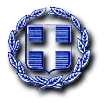 ΕΛΛΗΝΙΚΗ ΔΗΜΟΚΡΑΤΙΑΝΟΜΟΣ ΑΤΤΙΚΗΣΔΗΜΟΣ ΧΑΛΑΝΔΡΙΟΥΤμήμα ΈργωνΑρμόδιος	: Εμμ. ΣάλλαςΤηλ	    	: 213 2023 975Email	        	: sallasm@halandri.grΟ ΠΡΟΣΦΕΡΩΝΗΜΕΡΟΜΗΝΙΑ - ΣΦΡΑΓΙΔΑΦΥΛΛΟ ΣΥΜΜΟΡΦΩΣΗΣΦΥΛΛΟ ΣΥΜΜΟΡΦΩΣΗΣΦΥΛΛΟ ΣΥΜΜΟΡΦΩΣΗΣΦΥΛΛΟ ΣΥΜΜΟΡΦΩΣΗΣΦΥΛΛΟ ΣΥΜΜΟΡΦΩΣΗΣA/AΠΕΡΙΓΡΑΦΗ ΕΡΓΑΣΙΑΣΑΠΑΙΤΗΣΗΤΕΚΜΗΡΙΩΣΗ - ΣΥΜΜΟΡΦΩΣΗΠΑΡΑΠΟΜΠΗA/AΠΕΡΙΓΡΑΦΗ ΕΡΓΑΣΙΑΣΑΠΑΙΤΗΣΗΤΕΚΜΗΡΙΩΣΗ - ΣΥΜΜΟΡΦΩΣΗΠΑΡΑΠΟΜΠΗ1(ΟΜΑΔΑ 2)                     Πλαίσιο αλουμινίου με υαλοπίνακαΝΑΙΣυντελεστής θερμοπερατότητας         U<3,0 W/m2*KΚλάση αεροπερατότητας 4Πρότυπο ΕΝ 12207Πιστοποίηση CEΚΕΝΑΚ 2017ΠΕΤΕΠ κουφωμάτων αλουμινίωνΕΤΕΠ 03-08-07-02ISO Αναδόχου - ISO 9001:2015ISO Αναδόχου - ISO 14001:20152Εξώθυρα χωρίς υαλοπίνακαΝΑΙΣυντελεστής θερμοπερατότητας         U<3,0 W/m2*KΚλάση αεροπερατότητας 4Πρότυπο ΕΝ 12207Πιστοποίηση CEΚΕΝΑΚ 2017ΕΤΕΠ 03-08-02-00ΠΕΤΕΠ κουφωμάτων αλουμινίωνΕΤΕΠ 03-08-04-00ISO Αναδόχου - ISO 9001:2015ISO Αναδόχου - ISO 14001:2015